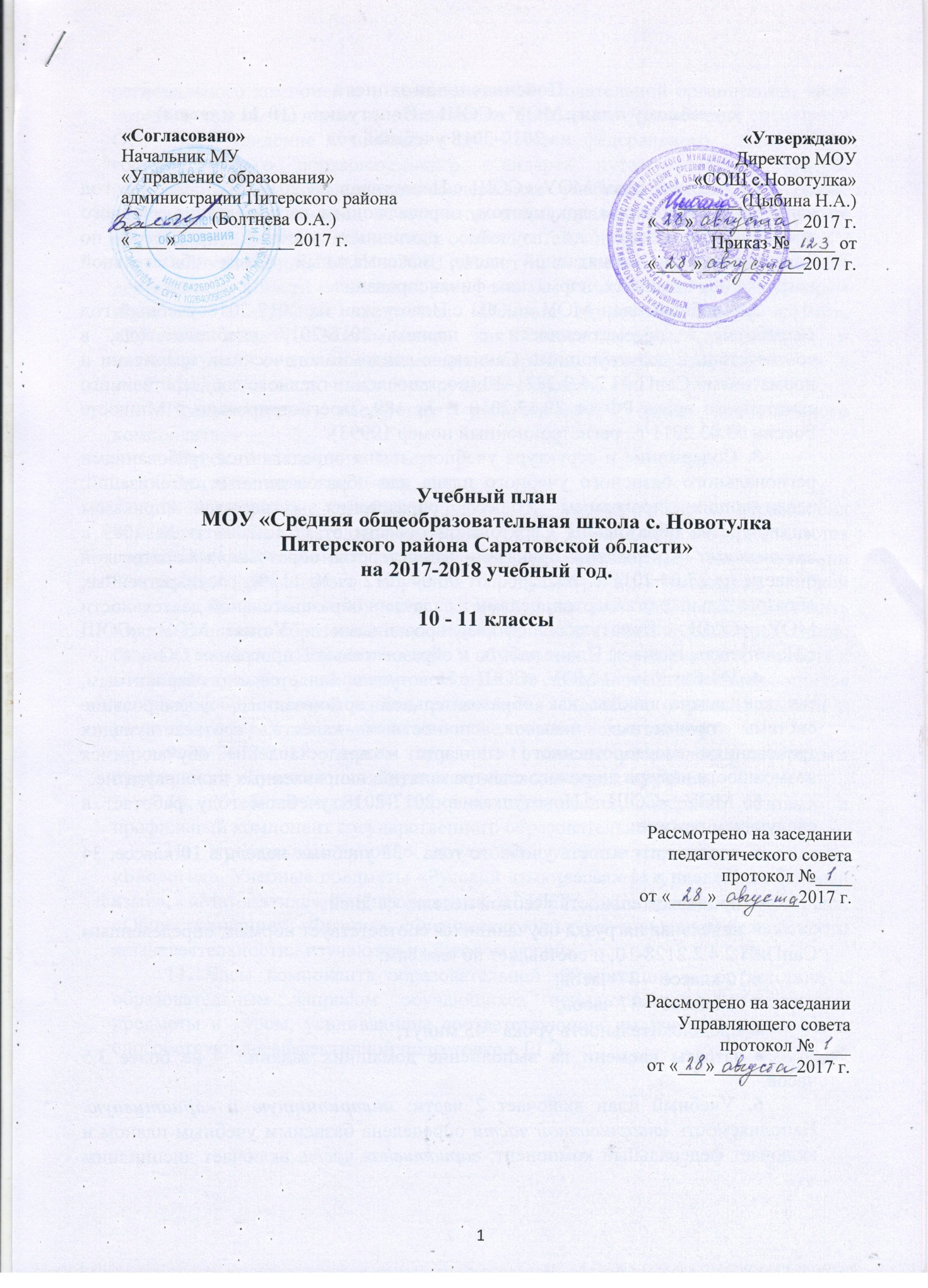 Пояснительная запискак учебному плану МОУ «СОШ с.Новотулка» (10-11 классы)на 2017-2018 учебный год1. Учебный план МОУ «СОШ с.Новотулка» на 2017-2018 учебный год является нормативным документом, определяющим распределение учебного времени, отводимого на изучение различных учебных предметов по инвариантной и вариативной части, максимальный объем обязательной нагрузки обучающихся, нормативы финансирования.2. Учебный план МОУ «СОШ с.Новотулка» на 2017-2018 учебный год разработан в преемственности с планом 2016-2017 учебного года, в соответствии с действующими Санитарно-эпидемиологическими правилами и нормативами СанПиН 2.4.2.2821–10 (постановление главного государственного санитарного врача РФ от 29.12.2010 г. № 189, зарегистрировано в Минюсте России 03.03.2011 г., регистрационный номер 19993).3. Содержание и структура учебного плана определяются требованиями регионального базисного учебного плана для образовательных организаций, реализующих программы общего образования (утвержден приказом министерства образования Саратовской области от 06.12.2004 г. № 1089 с изменениями (утверждены приказами министерства образования Саратовской области от 27.04.2011 г. № 1206., от 06.04.2012 г. № 1139), государственных образовательных стандартов, целями и задачами образовательной деятельности МОУ «СОШ с.Новотулка», сформулированными в Уставе МОУ «СОШ с.Новотулка», годовом Плане работы и образовательной программе ОО. 4. Учебный план МОУ «СОШ с.Новотулка» является многовариантным, так как задача школы как образовательной организации - формирование системы предметных навыков, личностных качеств, соответствующих требованиям государственного стандарта и предоставление обучающимся возможности выбора широкого спектра занятий, направленных на их развитие.5. МОУ «СОШ с.Новотулка» в 2017-2018 учебном году работает в следующем режиме:продолжительность учебного года - 35 учебных недель в 10 классе; 34 учебных недели в 11 классе; продолжительность учебной недели  - 6 дней;   недельная нагрузка обучающихся соответствует нормам, определенным СанПиН 2.4.2.2128-10, и составляет по классам:в 10 классе  - 37 часов;в 11 классе – 37 часов;продолжительность урока - 45 минут;затраты времени на выполнение домашних заданий – не более 3,5 часов.6. Учебный план включает 2 части: инвариантную и вариативную. Наполняемость инвариантной части определена базисным учебным планом и включает федеральный компонент; вариативная часть включает дисциплины регионального компонента и компонента  образовательной организации, часы которого используются на введение новых предметов, отражающих специфику ОО, на усиление учебных предметов федерального компонента государственного образовательного стандарта путем введения курсов, расширяющих и дополняющих содержание учебного предмета, а также элективные курсы с целью обеспечения индивидуального характера развития обучающихся, учета их личностных особенностей, интересов и склонностей.7. Учебный план МОУ «СОШ с.Новотулка» имеет особенности в учебной деятельности в части реализации регионального компонента, представленным изучением следующих предметов: «Основы здорового образа жизни», «Русский язык», «Математика» как самостоятельные дисциплины и интегрировано с целью минимизации перечня обязательных предметов в учебном плане и исключения перегрузки обучающихся. Предусмотрено следующее распределение часов регионального компонента:«Русский язык»  - по 1 часу;«Математика» - по 1 часу.8. Содержание учебного плана III уровня общего образования определяется образовательными целями ОО: в 10-11 классах осуществляется подготовка обучающихся к продолжению образования. На основании Концепции профильного обучения предусмотрена возможность гибкой системы профильного обучения, которая позволяет школьнику составить индивидуальную образовательную траекторию на основе курсов трех типов: базовых, профильных и элективных. У обучающихся формируется готовность к осознанному выбору профессии, к творческой самореализации в изменяющихся условиях общественной жизни, развиваются способности решать задачи в различных сферах деятельности на основе теоретических знаний. 9. В 2017-2018 учебном году в 10-11 классах реализуются программы профильного обучения по плану химико-биологического профиля.10. Учебный план III уровня образования содержит базовый и профильный компонент государственного образовательного стандарта.На профильном уровне изучаются учебные предметы «Химия», «Биология». Учебные предметы «Русский язык», «Литература», «Иностранный язык», «Математика», «Информатика и ИКТ», «География», «История», «Обществознание», «Физика», «Физическая культура» и «Основы безопасности жизнедеятельности» изучаются на базовом уровне.11. Часы компонента образовательной организации в соответствии с образовательным запросом обучающихся использованы на элективные предметы и курсы, усиливающие соответствующие им учебные предметы и способствующие эффективной подготовке к ЕГЭ.Элективные учебные предметы и курсы12. Основной формой организации образовательного процесса в старшей школе  является традиционная классно-урочная система. 13. С целью установления фактического уровня теоретических знаний обучающихся по предметам обязательного компонента учебного плана, их практических умений и навыков, соотнесения этого уровня с требованиями Федерального государственного образовательного стандарта;  контроля за выполнением учебных программ и рабочих программ педагогов; обеспечения социальной защиты обучающихся, соблюдения их прав и свобод в части регламентации учебной загруженности в соответствии с санитарными правилами и нормами, уважения их личности и человеческого достоинства проводится промежуточная аттестация обучающихся.14. Промежуточной аттестации подлежат все обучающиеся. 15. Промежуточная аттестация обучающихся включает в себя поурочное, потемное, почетвертное, полугодовое оценивание результатов учебной деятельности обучающихся (текущая аттестация), а также оценивание результатов тестирования, экзаменов, собеседований и контрольных работ за учебный год (годовая аттестация).16. Форму  текущей  аттестации (диктант, изложение, сочинение, контрольная работа, тестирование и др.) определяет учитель с учётом контингента  обучающихся,  содержания  учебного  материала,  используемых  им  образовательных технологий  и  других  обстоятельств.  17.  Годовая промежуточная аттестация обучающихся представляет собой форму оценки степени и уровня освоения обучающимися образовательных программ учебных предметов, курсов за учебный год.18.  Учебный год в 10 классе заканчивается переводными экзаменами. Учитывая, что переводные экзамены проводятся в последние 6 дней учебного года, учебные занятия к этому сроку заканчиваются. В 11 классе проводятся выпускные экзамены.19. Переводные экзамены обучающиеся 10 класса сдают по трем предметам учебного плана, а именно: по литературе (сочинение) и двум профильным предметам.20. Промежуточная аттестация во всех классах оценивается по пятибалльной системе.21. Формой промежуточной аттестации индивидуальных образовательных  достижений обучающихся является модель «портфолио» индивидуальных образовательных достижений  обучающихся.  22. Формами и методами текущего оценивания  результатов личностного развития и образовательных достижений обучающихся являются:оценочные листы выполнения отдельных видов работ;тематические проверочные самостоятельные работы по предметам;стандартизированные входные и итоговые проверочные работы;подготовка и защита проекта, презентации;диктанты, изложения, сочинения, тестирования, контрольные работы, контрольное списывание и т.д.23. Внеурочная деятельность в 2017-2018 учебном году реализуется по   5-ти направлениям:спортивно-оздоровительное;общекультурное; общеинтеллектуальное;духовно-нравственное:социальное.Организация занятий по направлениям внеурочной деятельности является неотъемлимой частью образовательного процесса в образовательной организации.Содержание занятий, предусмотренных в рамках внеурочной деятельности, формируется с учетом пожеланий обучающихся и их родителей (законных представителей) в формах, отличных от урочной системы обучения: кружки, секции, игры, соревнования, экскурсии, встречи, концерты, туристические походы, субботники, турниры, конкурсы, практики, проектная и исследовательская деятельность, конференции, индивидуально-групповые консультации, акции, предметные недели, выставки и т.д.При организации внеурочной деятельности обучающихся ОО использует  возможности организаций дополнительного образования, культуры и спорта.Таким образом, учебный план МОУ «СОШ с.Новотулка»: дает возможность школе  определиться в своей образовательной стратегии; осуществляет основные направления   в   образовательной   подготовке обучающихся согласно федеральному компоненту государственного стандарта общего образования; позволяет выполнять рекомендации по профилизации образования; создает условия для выбора обучающимися определенных предметов и видов внеурочной деятельности с целью развития познавательных интересов и личностного самоопределения.Учебный план МОУ «СОШ с.Новотулка»СРЕДНЕЕ ОБЩЕЕ ОБРАЗОВАНИЕ X-XI классы (химико-биологический профиль) Внеурочная деятельностьПлан внеурочной деятельностиНаименование предметаНазвание курсаАвтор программы10 класс10 класс10 классЭлективные предметыЭлективные предметыЭлективные предметыРусский языкОсновы редактированияСуходольская С.Л., МОУ «СОШ № 15», г.ЭнгельсМатематикаРешение нестандартных задачЦаплина Т.А., МОУ «СОШ № 6» г.БалашовЭлективные курсыЭлективные курсыЭлективные курсыОбществознаниеАктуальные вопросы обществознания: подготовка к ЕГЭКаменчук И.Л, ГОУ ДПО «СарИПКиПРО»ОбществознаниеОсновы правовой культурыПевцова Е.А.ФизикаМетоды решения физических задачОрлов В.А., Сауров Ю.А.11 класс11 класс11 классЭлективные предметыЭлективные предметыЭлективные предметыРусский языкОсновы редактированияСуходольская С.Л., МОУ «СОШ № 15», г.ЭнгельсМатематикаРешение нестандартных задачЦаплина Т.А., МОУ «СОШ № 6» г.БалашовОбществознаниеАктуальные вопросы обществознания: подготовка к ЕГЭКаменчук И.Л, ГОУ ДПО «СарИПКиПРО»ОбществознаниеЭкономика предприятияЧеремисов Г.А., Диянова Г.Н. МОУ «СОШ № 59» г.СаратовФизикаПодготовка к ЕГЭТерновая Л.Н.БиологияПодготовка к ЕГЭЛюбименко А.Н., МАОУ «СОШ № 36 с углубленным изучением отдельных предметов» г.СыктывкарУчебные предметыКоличество часов в неделюКоличество часов в неделюВсего/за годУчебные предметыXXIВсего/за годI.Федеральный компонентXXIВсего/за годБазовые учебные предметыРусский язык112/70Литература336/210Иностранный язык336/210Математика448/280Информатика и ИКТ112/70История224/140Обществознание (включая экономику и право)224/140География112/70Физика224/140Физическая культура336/210ОБЖ112/70Всего:232346/1610Профильные учебные предметыХимия336/210Биология336/210Всего:                                                                                 6612/420Итого:                                                                                292958/2030II.Региональный компонент – 2ч. Русский язык112/70Математика112/70Всего:224/140III. Компонент ОО - 6ч.Элективные предметы:Русский язык. Основы редактирования.Математика. Решение нестандартных задач.Элективные курсы:Обществознание. Актуальные вопросы обществознания: подготовка к ЕГЭОбществознание. Основы правовой культурыОбществознание. Экономика предприятияФизика. Методы решения физических задачФизика. Подготовка к ЕГЭБиология. Подготовка к ЕГЭ111121111112/702/702/701/351/352/701/351/35Всего:                           6/2106/21012/420Общая недельная нагрузка37/129537/122574/2590Предельно допустимая нагрузка37/129537/129574/2590Направления деятельностиФормы реализацииКоличество часов в неделюКоличество часов в неделюНаправления деятельностиФормы реализацииXXIСоциально-педагогическоеКружки, секции, соревнования, конкурсы, консультациии т. д.-1,5Спортивно-оздоровительноеКружки, секции, соревнования, конкурсы, консультациии т. д.22Художественно-эстетическоеКружки, секции, соревнования, конкурсы, консультациии т. д.33Эколого - биологическоеКружки, секции, соревнования, конкурсы, консультациии т. д.0,5-Проектная и исследовательская деятельностьКружки, секции, соревнования, конкурсы, консультациии т. д.11Социально значимая волонтёрская деятельностьКружки, секции, соревнования, конкурсы, консультациии т. д.11Итого:Итого:7,58,5Направления деятельностиXXIСоциально-педагогическое-1,5Спортивно-оздоровительноеСекция «Волейбол» - 2ч.Секция «Волейбол» - 2ч.Художественно-эстетическоеЭТК «Эдельвейс» - 2 ч.ЭТК «Эдельвейс» - 2 ч.Художественно-эстетическоеКружок «Калейдоскоп» - 1 ч.Кружок «Калейдоскоп» - 1 ч.Эколого - биологическоеБиологический клуб «Биофакт» - 0,5ч.Проектная и исследовательская деятельностьНОУ – 1ч.НОУ – 1ч.Социально значимая волонтёрская деятельностьВолонтерский отряд «Доброе сердце» - 1 ч.Волонтерский отряд «Доброе сердце» - 1 ч.Итого:7,58,5